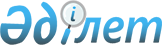 Қазақстан Республикасы Үкiметiнiң 1996 жылғы 22 мамырдағы N 627 қаулысына толықтырулар енгiзу туралыҚазақстан Республикасы Үкiметiнiң қаулысы 1996 жылғы 21 маусымдағы N 767



          Бюджеттiк ұйымдардың Қазақстан Республикасының Зейнетақы
қорына төлейтiн сақтандыру жарналары жөнiндегi берешегiн өтеудi
тездету, балалы отбасыларына жәрдемақы төлеуге жұмсалған шығындардың
орнын толтыру мақсатында Қазақстан Республикасының Үкiметi қаулы
етедi:




          "Бюджеттiк ұйымдардың Зейнетақы қоры алдындағы берешегiн өтеу
жөнiндегi шаралар туралы" Қазақстан Республикасы Үкiметiнiң 1996 жылғы
22 мамырдағы N 627 қаулысына мынадай толықтыру енгiзiлсiн:




          1-тармақ мынадай мазмұндағы екiншi және үшiншi абзацтармен
толықтырылсын:




          "Қазақстан Республикасының Қаржы министрлiгi 1996 жылдың 30
маусымына дейiн жоғарыда көрсетiлген процентсiз бюджеттiк несие
сомасынан 2-қосымшада көзделген 1600 млн. теңгенi Қазақстан
Республикасының Халықты әлеуметтiк қорғау министрлiгiне аударсын;




          Қазақстан Республикасының Халықты әлеуметтiк қорғау министрлiгi
бюджеттiк ұйымдардың Зейнетақы қорына сақтандыру жарналарын төлеу
және балалы отбасыларына жәрдемақы төлеуге жұмсалған шығындардың
орнын толтыру жөнiндегi берешегiн өтеу жөнiнде облыстар мен Алматы
қаласының әкiмдерiмен өзара есептеме жүргiзсiн".





     Қазақстан Республикасының
        Премьер-Министрi


					© 2012. Қазақстан Республикасы Әділет министрлігінің «Қазақстан Республикасының Заңнама және құқықтық ақпарат институты» ШЖҚ РМК
				